Delta Kappa Gamma Holds November Meeting	The Beta Chi Chapter of the Delta Kappa Gamma Society International held its November meeting on the 5th at 5:00 p.m. in the Conn Memorial Room at First Baptist Church, Jonesville. Delta Kappa Gamma (ΔΚΓ) Society was founded in 1929 as a medium through which women leaders in education might gain recognition.  ΔΚΓ works to advance the professional interest and position of women in education, as well as to initiate, endorse and support desirable legislation of other suitable endeavors in the interests of education and of women educators.	This meeting was called to order by President Linda Edwards.  The devotional was provided by Mrs. Tamba Eichmann which she found at TeacherDevotion.com.  Mrs. Eichmann’s devotional was inspiring and uplifting.  Part of the devotional is provided below:“Let Words of Life Come Out of My Mouth Today”Proverbs 18:21 “The tongue has the power of life and death, and those who love it will eat its fruit.”“WORDS--Words can be irritating, exasperating, discouraging, devastating, and meddling; or they can be encouraging, life changing, discerning, supporting, and loving. Truly, ‘death and life are in the power of the tongue.’Why do we need genuine love for everyone? Because I Corinthians 13:4-7 states Love is patient, kind. …It is not rude ...not self-seeking …not easily angered …It always protects, always trusts, always hopes, always perseveres. These character traits will prepare teachers to lead their students into knowledge, self-acceptance, and determination to become all they can be. Without love, the teacher is nothing …gain(s) nothing …a resounding gong …a clanging cymbal (I Corinthians 13:1-3).” http://www.teacherdevotion.com/Devotion_Archives.htmlAfter the devotional, Mrs. Sue Sandifer led us in songs and Mrs. Elizabeth Wilson accompanied her on the piano.  Mrs. Sue led us in songs such as “School Days”, “Oh, Susannah” and “God Bless America.”  Mrs. Sue also gave us a brief history of each song we sang.  The minutes of the last meeting were read by member Tia Neal.  President Edwards read a card from Mrs. Euzelia Chase.  Mrs. Chase generously gave Beta Chi a donation of $100 for our scholarship fund.  She was such a dedicated member of Beta Chi, and we are so appreciative of her donation. Old Business was discussed.  The Northeast District meeting on October 20 was a success!  Member Mrs. Mary Jo Williams received the “Golden Rose” award and Ms. Becky Richard received the “Rose in Bloom” award. Congratulations ladies!  Also on this day, member Tia Neal ran in the Susan G. Komen Race for a Cure to celebrate the lives of breast cancer survivors in Beta Chi.  Hostesses for the evening were Mrs. Sue Sandifer, Mrs. Ramona Spence, Mrs. Tamba Eichmann, Ms. Dee Shively, Mrs. Gail Bean and Mrs. Elizabeth Wilson.  Thank you ladies for the wonderful refreshments!  They were delicious!  Congratulations to Mrs. Linda Neal for winning the beautiful LSU/Saints wreath as the door prize.   Also, ΔΚΓ would like to say, “Thank You” to First Baptist Church for the use of its facility.  The meeting was then adjourned by President Linda Edwards.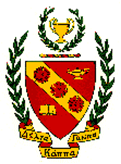 Article & Photo by: Tia M. NealΔΚΓ Website:  http://deltakappagammaepsilonbetachi.weebly.com